ВведениеДля жителя нашей страны слово «Победа» наполнено особым смыслом. В  нем смешались слезы радости и скорби, торжество победителей и горечь утраты. Несмотря  на прошедшие десятилетия невозможно предать забвению подвиг воинов, защитивших нашу страну, а также звание человека, которое хотел растоптать фашизм.Солдат-победителей чтит весь мир, но с каждым годом становится сложнее находить бесценные документы, узнавать информацию от свидетелей событий военных лет и их потомков.Несомненно, мы должны помнить не только героев из школьного учебника, но и наших предков, простых солдат, которые отдавали жизни за наше мирное будущее. В нашей стране пламя войны коснулось каждой семьи, но достаточно ли мы знаем об этом?Среди тех, кто вёл нашу Родину к победе, был и мой прадед Дильмухаметов Гарей Мухаметович. Я поняла, что почти ничего не знаю о нём. А ведь это очень важно знать судьбу своих предков.Гипотеза: роль в войне каждого её участника нуждается в уважении и внимании.Мы поставили перед собой цель: изучение событий ВОВ и роли в них моего прадедушки Дильмухаметова Гарея Мухаметовича.Задачи:Провести анкетирование среди учащихся 5-х классов, чтобы узнать, знакомы ли они с информацией об их родственниках, погибших в годы ВОВ. Изучить документы и фото семейного архива.Провести интервью с Дильмухаметовым Раисом Гареевичем и Дильмухаметовой Гуратенгаян Тимиргареевной.Поиск информации на специализированных сайтах http://www.obd-memorial.ru/, http://www.podvignaroda.ru/, https://www.pobediteli.ru/, https://pamyat-naroda.ru/Обратиться за подробной информацией в ЦАМО РФ, а также в Государственный Комитет по делам архивов Челябинской области.Изучить литературу о событиях, в которых участвовал мой прадед, также об орденах и медалях, которыми он награждён.Представить результаты своей работы на классных часах, проектных мероприятиях, а также в рамках сетевых проектов.Предмет исследования: военная биография моего прадеда Дильмухаметова Гарея Мухаметовича.Методы исследования:  исторический и поисковый анализ, наблюдение, интервьюирование, фотофиксация, обобщение.Глава 1. Результаты анкетирования учащихся 5-х классовИзучая биографию прадеда, нам стало интересно, а как много среди современных подростков тех, кто знаком с ролью своих предков в великой победе. Мы составили небольшую анкету, которую провели среди учащихся 5-х классов нашей школы. Всего в анкетировании приняло участие 80 человек.На вопрос об участии их родственников в Великой Отечественной войне 59 человек ответили «Да» - это 73% опрошенных, 8 человек ответили «Не знаю» - это 10% опрошенных, 13 человек ответили «Нет» - это 16,8% опрошенных.Знакомы с военной биографией своих предков 37 человек – это 46% опрошенных,  и 54% опрошенных не знакомы с биографией  своих предков.97,5% опрошенных отметили, что им хотелось бы узнать о роли их прадедов, прабабушек в столь  великой победе нашего народа.Проведённое анкетирование подтверждает значимость нашей работы, её необходимость и актуальность.Результаты анкетирования представлены в приложении 1.Глава 2 Биография Дильмухаметова Гарея2.1 Довоенные годыБольшую часть сведений мы почерпнули из интервью с Дильмухаметовой Гуратенгаян Тимиргареевной и Дильмухаметовым Раисом Гареевичем.Дильмухаметов Гарей Мухаметович родился в 1909 году 24 сентября в селе Карамалы Иглинского района БаССР крестьянской семье. В 23 года мой прадедушка женился на Шарафутдиновой Парваз Мужавировне, моя прабабушка родилась в 1916 году 15 июня. Её семья была кулаческая. Раскулачены в 1932 году. Прадедушка работал в колхозе. В 1937 году у них родилась дочь Дильмухаметова Гуратенгаян Тимиргареевна. В 1940 году родилась Галия Гареевна. Прадедушка рассказывал  детям о своём детстве и юности так: «В семье я был старшим ребенком. Родной отец умер рано, мать вышла замуж за другого. Учиться не пришлось, так как жили бедно, приходилось много работать, чтоб прокормиться. Моя мать была женщиной очень злой и жестокой, выгоняла меня на улицу босиком за дровами и водой в любую погоду. За любую провинность била. С 9-ти лет я уже пахал землю.В 22 года женился и начал жить своей семьей. Работал в колхозе. В 1932 уехал из деревни Карамалы в город Миасс Челябинской области на заработки, мыл золото. Накопив денег, вернулся в свою деревню. Построил дом, завел хозяйство. В 1937 и 1940 родились две дочери».2.2 Фронтовой путь прадедаО начале войны Гарей Мухаметович узнал в деревне Лимезы БаССР, где жил на тот момент. Его сразу же призвали в армию, где он прошел обучение в поселке Урман БаССР на пулеметчика.Впоследствии  уже как пулеметчик, рядовой Дильмухаметов Гарей Мухаметович стал участником боев у деревни Мясной Бор под Ленинградом Волховского направления, где был в составе 486 стрелкового полка 177 стрелковой дивизии.Конечно, главным объектом наступления для немцев являлась столица СССР — Москва, с падением которой они связывали расчеты на неизбежную капитуляцию Советского Союза и окончание войны. Но в то же время немецкое командование в своих планах с самого начала значительное место отводило овладению Ленинградом. Наши войска Северо-Западного направления стали усиливаться новыми пополнениями.Из воспоминаний Дильмухаметова Гарея Мухаметовича:«В августе 1941 года я попал на Ленинградский фронт Волховское направление.Шли ожесточенные бои, сопровождающиеся огромными потерями, боезапасов не хватало. Противник непрерывно наступал. Но нужно было и нам воевать! А кругом сплошная вода, топь и болота. Снаряды для пушек таскали на себе по пояс в воде. Не спали по несколько дней. Когда без сна и отдыха уже силы покидали нас, то мы привязывали себя ремнями за стволы деревьев и, стоя в вязкой воде, засыпали. Много было раненых. Они медленно умирали от голода, ранений, сырости и комаров…Начался жуткий голод. Были съедены все погибшие лошади, мясо на жаре быстро портилось и приходилось есть его тухлым, от чего началась дизентерия. Питались корнями кустарников, шишками, листвой, молодыми стеблями растений, корой деревьев, ежами и лягушками, даже приходилось варить голенища кирзовых сапог погибших бойцов.Очень хотелось жить. Как угодно, но жить! Не все выдерживали адские испытания, выпавшие на нашу долю. А пережившее мною в то время иначе как адом не назовешь. Были случаи самоубийства бойцов…»Историческая справка:С 01.07.1941г - Луга 
С 20.09.1941г - Ленинград, "Невский Пятачок" 
С 01.01.1942г - Волховский фронт, ст. Погостье, Любань, Вырица Со второй половины августа до середины сентября 1941 года германские войска пытались штурмовать Ленинград, но решающего успеха не достигли, перешли к блокаде и осаде города. 16 октября 1941 г. четыре немецких дивизии (8, 12 тд, 18, 20 мд) форсировали р. Волхов и устремились через город Тихвин к р. Свирь, чтобы соединиться с финской армией и замкнуть второе блокадное кольцо восточнее Ладожского озера. Для Ленинграда и войск Ленинградского фронта это означало бы верную гибель.Волховский фронт имел к началу операции лишь четверть боекомплекта боеприпасов, 4-я и 52-я армии были измотаны боями, в их дивизиях осталось 3,5-4 тыс. чел. вместо штатных 10-12 тыс. Лишь 2-я ударная и 59-я армии имели полный комплект личного состава. Но зато у них почти совсем отсутствовали прицелы для орудий, оборудование связи — телефонный кабель и радиостанции, и автотранспортные подразделения, что весьма затрудняло управление боевыми действиями и снабжение войск. Недоставало в новых армиях и теплой одежды. Кроме того, на всем Волховском фронте не хватало автоматического оружия, танков, снарядов, транспорта. Ценой значительных потерь 177 стрелковая дивизия перерезала железную дорогу по фронту до 2 км, овладела железнодорожным мостом в районе ст. Погостье и продвинулась вперёд на 2 км юго-западнее станции. На этом рубеже части дивизии были остановлены и  были вынуждены перейти к обороне. Хотя дальнейшее продвижение на этом направлении было остановлено, но, овладев сильно укреплёнными пунктами на значительном участке железной дороги, войска дивизии обеспечили наступление войск фронта южнее ст. Погостье и Жарок.Полосу обороны дивизия была вынуждена занять в крайне невыгодных тактических и топографических условиях. Почти на всём протяжении оборона проходила по болотистой или лесисто-болотистой местности. Что создавало большие трудности при создании оборонительных сооружений.Получив задачу прочно оборонять занимаемые позиции, стрелковые подразделения дивизии в невероятно трудных условиях приступили к созданию примитивных окопов из снега. После многодневных ожесточённых боёв в результате артиллерийского и миномётного огня лес был почти весь срезан и сожжён, и местность стала открытой. Маневр живой силой легко наблюдался противником, и наши подразделения несли тяжёлые потери. Болотистая местность исключала возможность рыть окопы. Несмотря на сильные морозы, всё заливалось водой. Чтобы как-то уменьшить потери и обезопасить передвижение вдоль переднего края, начали строить окопы из снега, обливая их водой из воронок, и соединять окопы такими же смежными стенками. Это несколько снизило потери в личном составе, но положение оставалось крайне тяжёлым.Из воспоминаний Дильмухаметова Гарея Мухаметовича:«Враг продолжал наступать со всех сторон. Нужно было воевать дальше, не щадя живота своего, как говорится в солдатской поговорке. В одном из боев меня страшно ранило. Одна пуля прошла вскользь по руке, вырвав клок мяса, но, не задев кость и сухожилий; еще одна прошла через грудь навылет. Но самое страшное ранение было в живот. Упав на колени, я взглянул вниз и увидел, как все мои кишки вываливаются наружу. Будучи еще в сознании, я машинально начал заталкивать их себе обратно. Потом потерял сознание и очнулся уже в полевом госпитале. Не помню, как долго я пролежал в палатке, сознание то и дело покидало меня. Боль была невыносимой. В госпитале ко мне подошел пожилой солдат из деревенских. Он сказал, если я хочу жить и преодолеть свое ранение, то мне нужно есть черемуху. И вот я, собрав все свои оставшиеся силы, пополз к лесочку. Там росла черемуха. Доползти то я дополз, а вот сил подняться за ягодами у меня не было. Тогда ножичком я стал срезать кору с дерева. Эта работа лишила меня последних сил, и я потерял сознание. Меня нашли, перенесли опять в палатку, захватив всю срезанную мной кору черемухи. Придя в сознание, в палатке я начал жевать эту горькую кору дерева. Не знаю, это ли меня спасло или что-то еще, но я был жив.Когда появилась возможность, нас, раненных, вывезли. И повезли меня на поезде в сторону Сибири, в город Красноярск. Это была долгая и мучительная дорога вглубь страны, подальше от войны. Был сентябрь, уже не так жарко, возможно, поэтому у меня не началось заражение и я не умер по дороге в госпиталь. Полгода пробыл в Красноярске в госпитале. Однако после тяжелого ранения я полностью не восстановился, к строевой службе был не пригоден и по этой причине был демобилизован» (см. Приложение 3).2.3 Послевоенные годы.Весной 1942 года Гарей Мухаметович вернулся в свою деревню к жене и дочерям. Почти все это время родственники не знали о нем ничего. Прадед был безграмотным, да и возможности передать о себе весточку не было никакой. Только однажды, уже из Красноярска, было отправлено одно письмо жене, которое написал сосед по палате, в котором и сообщил, что Гарей Мухаметович жив.Так закончилась для прадеда эта страшная война. Несмотря на инвалидность, его семья была счастлива от того, что  он остался жив с руками и ногами.Но не закончились испытания. Всем было известно о предательстве генерала Власова А.А., а в то время бойцов, попавших в плен или окружение, несправедливо считали предателями и трусами. Гарей Мухаметович тоже был в окружении в тех местах. Только благодаря знакомству с одной женщиной, которая работала в горкоме и была для семьи Дильмухаметовых хорошим другом, удалось избежать репрессий.Прадедушка работал на заводе по изготовлению снарядов в Урмане. Как ветеран Великов Отечественной войны Дильмухаметов Гарей Мухаметович был награжден многочисленными медалями и орденами: медалью «За отвагу», Орденом Отечественной войны I степени, Юбилейными медалями, медалью Жукова (см. Приложение 2).Когда война закончилась, прадедушка вернулся работать в колхоз, но из-за голода его семье пришлось переехать в деревню Муталаб Ашинского района. Прабабушка была домохозяйкой, а прадедушка работал в лесхозе. В 1953 году они переехали на станцию Ерал в связи с переводом по работе.В 1956 году родилась моя бабушка Раиса Гареевна. В 1964 году прадедушка ушёл по инвалидности на пенсию. С 1997 года переехали в Ашу (См. Приложение 4).Заключение Для нашей страны 9 мая дата особенная, потому что – это наш главный праздник – День Победы. В этот день наша страна одержала победу над грозным врагом. Мы не должны забывать тех людей, которые приближали эту Победу, благодаря которым мы можем жить, радоваться каждому дню.В нашей стране сохранение памяти об участниках войны стало делом каждого, активное участие в этом принимает государство.В рамках выполнения представленной работы нам удалось частично выполнить  поставленную перед собой цель, мы узнали о биографии прадеда, о его фронтовой жизни из воспоминаний и рассказов родственников, ждем результатов запроса в архивы. Уже сейчас я могу рассказать, кто был мой прадед  и где он воевал и чем награжден. Гарей Мухаметович, был одним из тех, кто защищал нашу страну и победил в этой войне. Мы считаем, что нам удалось доказать, что роль каждого солдата в великой победе неоценима.Мой прадед прожил долгую и очень тяжелую жизнь. Но она его не сломила, не озлобила, не сделала жестоким, несмотря на пережитые ужасы войны. По воспоминаниям его дочерей и внуков, за всю его жизнь никто ни разу не слышал от него ни одного грубого слова, не замечал ни одного дурного поступка. Умер в 87 лет от старости в кругу любимой семьи. У него было 9 детей, 21 внук и 34 правнука.Память о нем будет жить. Собранную в процессе работы информацию мы представили в рамках сетевых проектов Правнуки победителей и Живая память потомков Победы. Также оформленный в виде презентации материал стал основой для классных часов в 5 – 6 классах нашей школы.Список источников и литературыВеликая Отечественная война 1941–1945 гг. Военно-исторические очерки. М., 1998–1999. Кн. 1–4Лурье Л.  Ленинградский фронт. С-Пб, 2012Мосунов В. Битва за Ленинград. Неизвестная оборона. С-Пб, 2014http://www.obd-memorial.ru/ http://www.podvignaroda.ru/ https://www.pobediteli.ru/ https://pamyat-naroda.ru/Трагедия 2-й ударной армии. https://aeslib.ru/istoriya-i-zhizn/fakty-i-tsifry/tragediya-2-j-udarnoj-armii-rassekrechennye-arhivnye-dannye.htmlhttp://chelarhiv.eps74.ru/htmlpages/Show/Informacionnopoiskovyesredstv/KnigipamyatiМатериалы семейного архива Воспоминания Дильмухаметовой Гуратенгаян Тимиргареевной и Дильмухаметова Раиса ГареевичаПриложенияПРИЛОЖЕНИЕ 1ПРИЛОЖЕНИЕ 2Награды моего прадедаПРИЛОЖЕНИЕ 3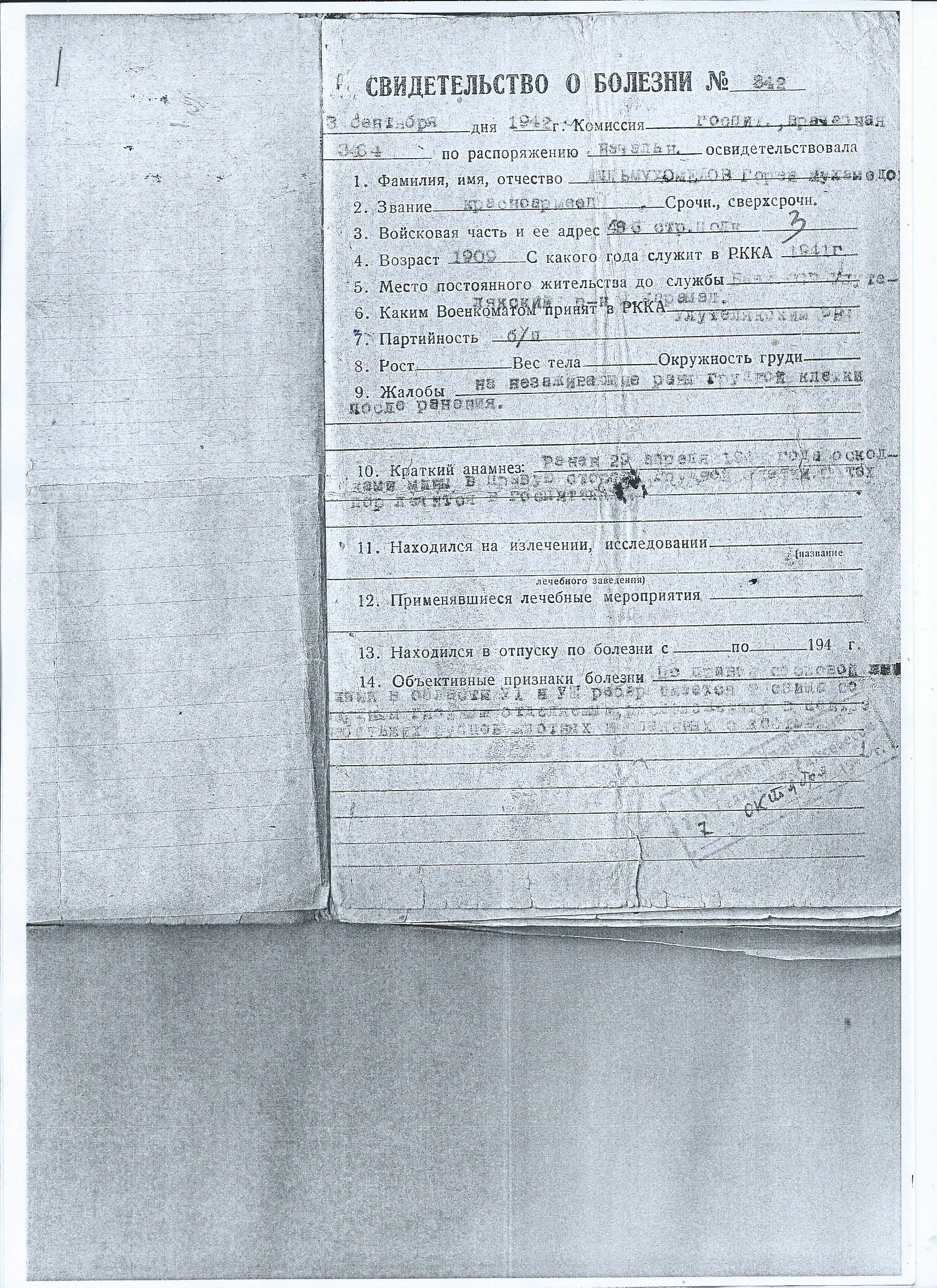 ПРИЛОЖЕНИЕ 4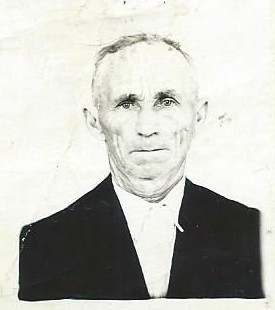 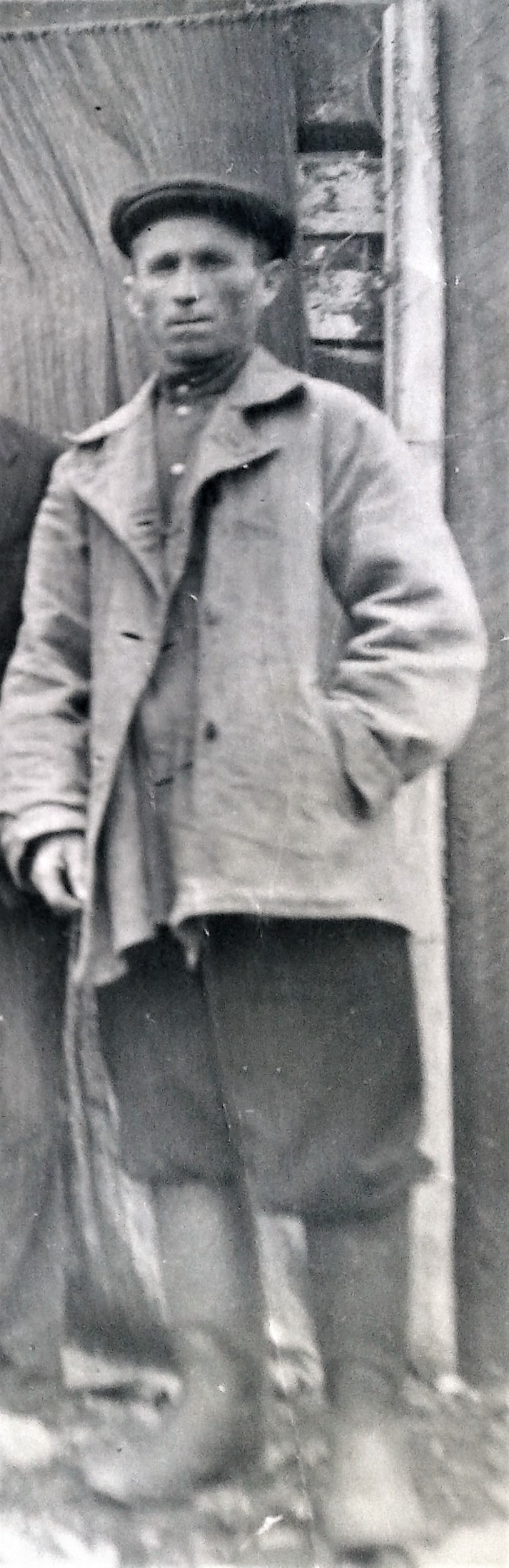 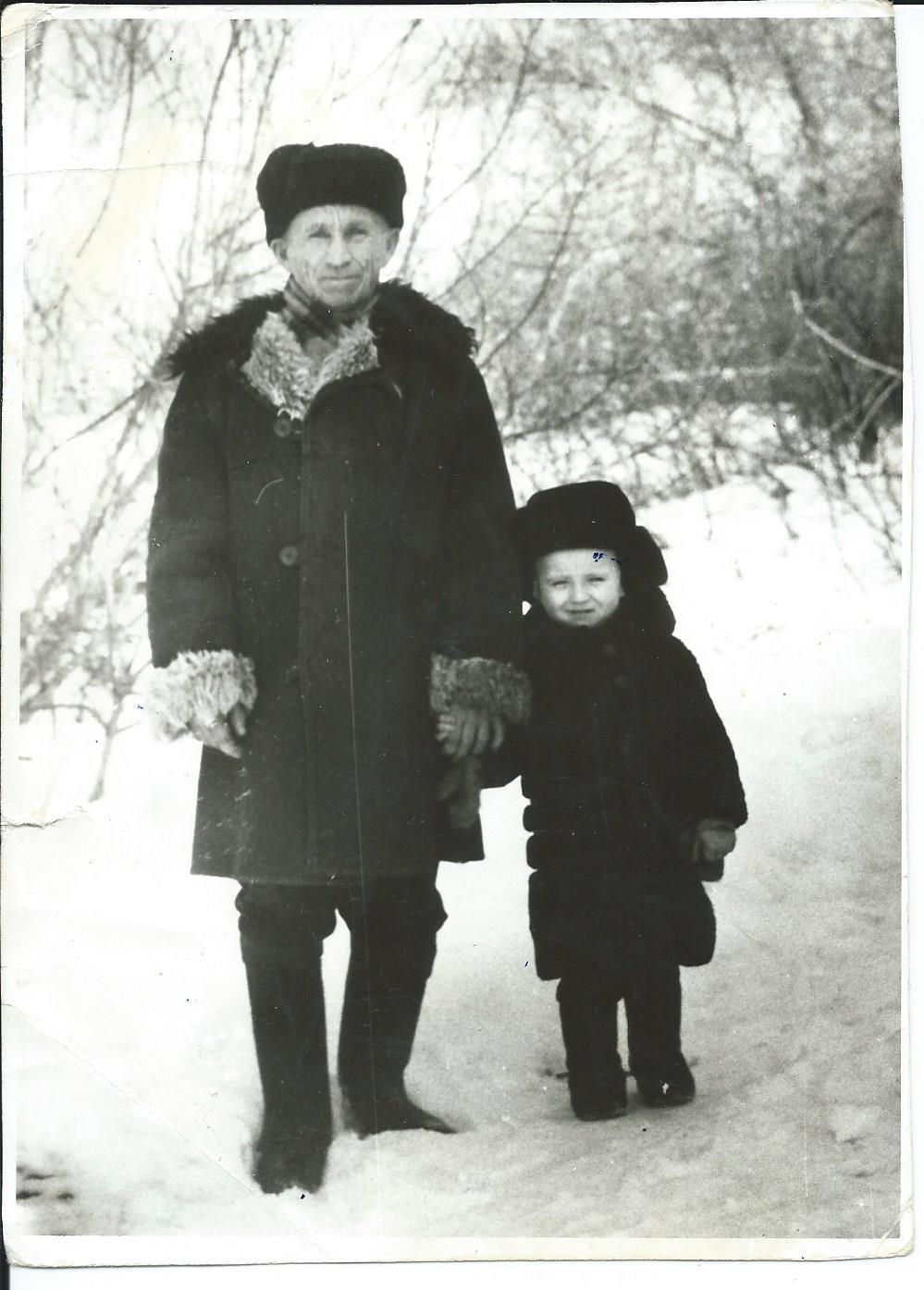 	Мой прадед после войны		ПРИЛОЖЕНИЕ 5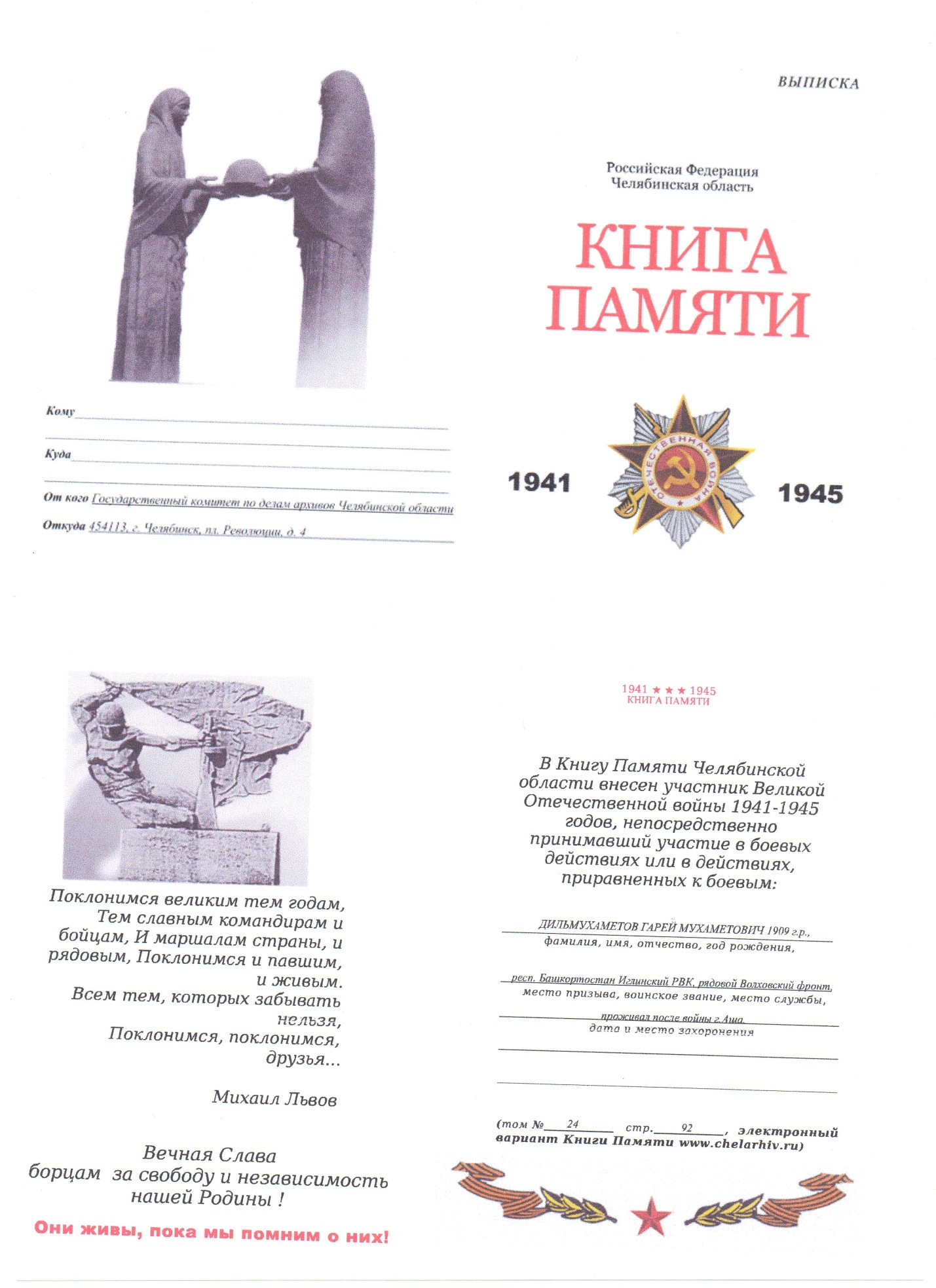 Юбилейные наградыЮбилейные награды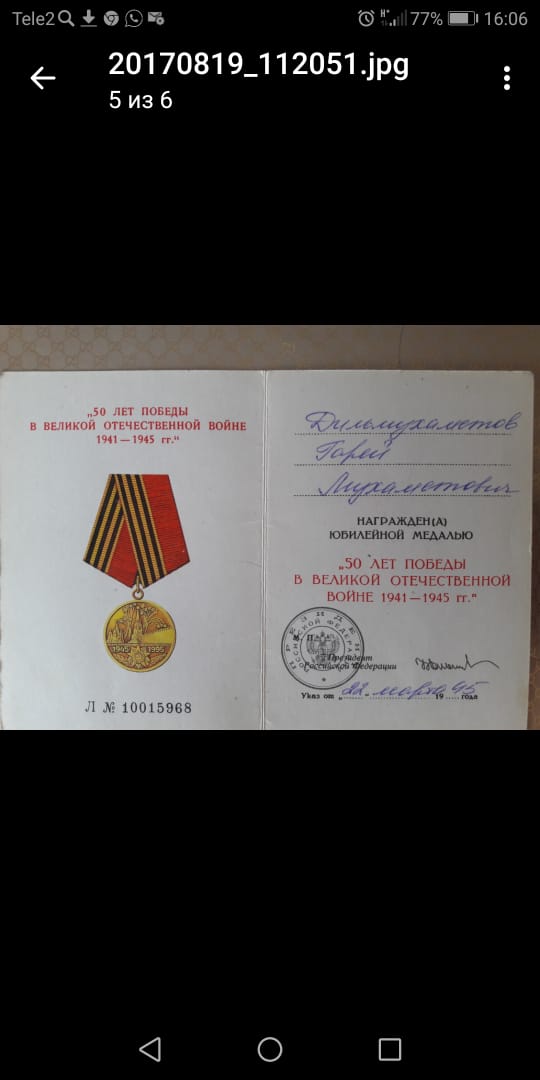 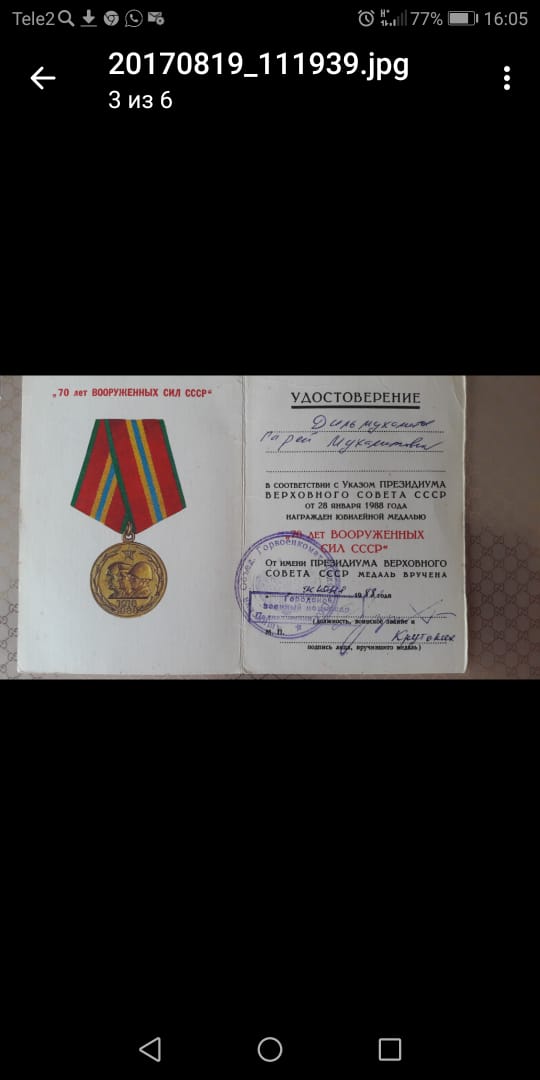 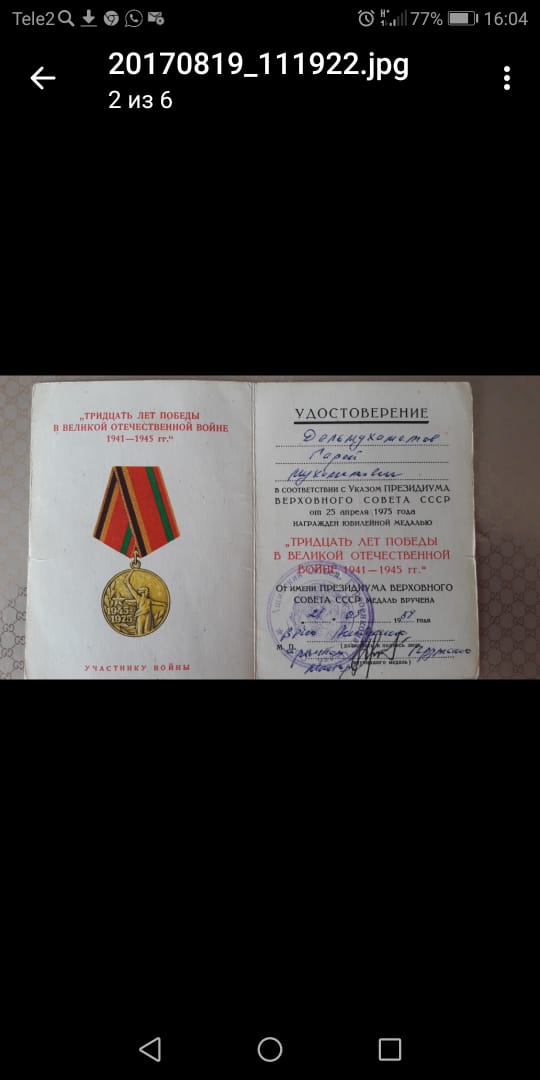 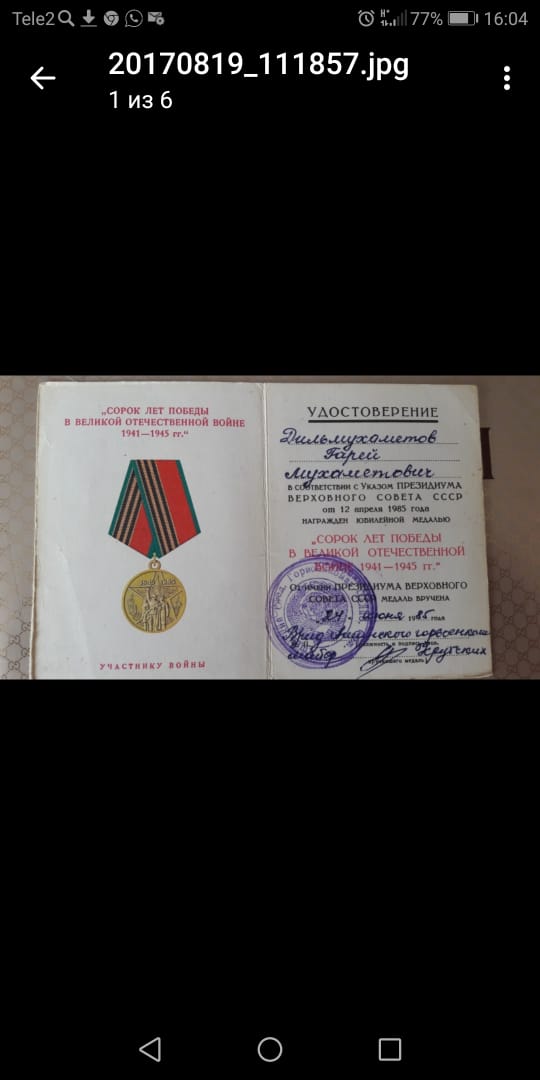 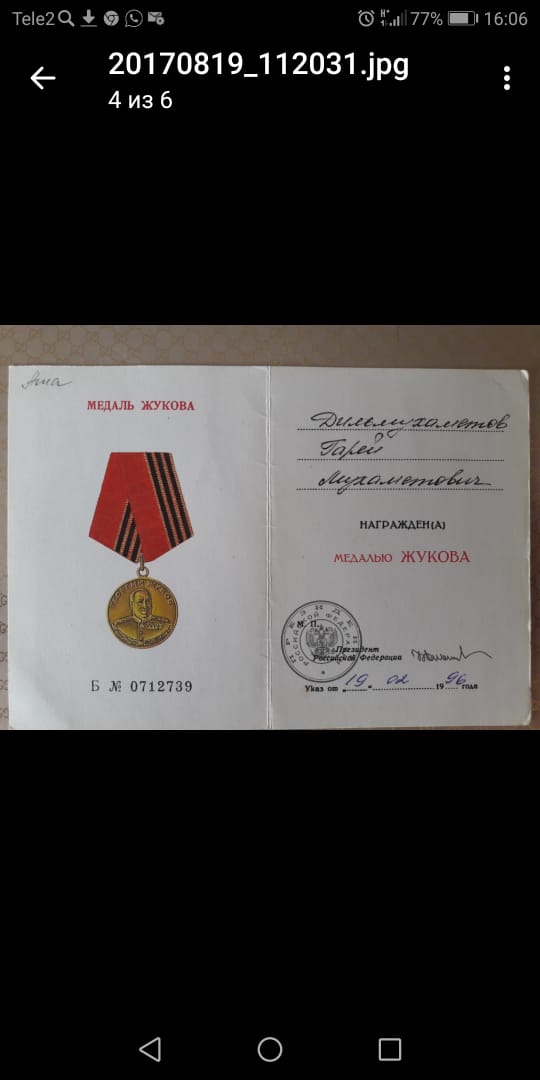 За заслуги перед ОтечествомЗа заслуги перед Отечеством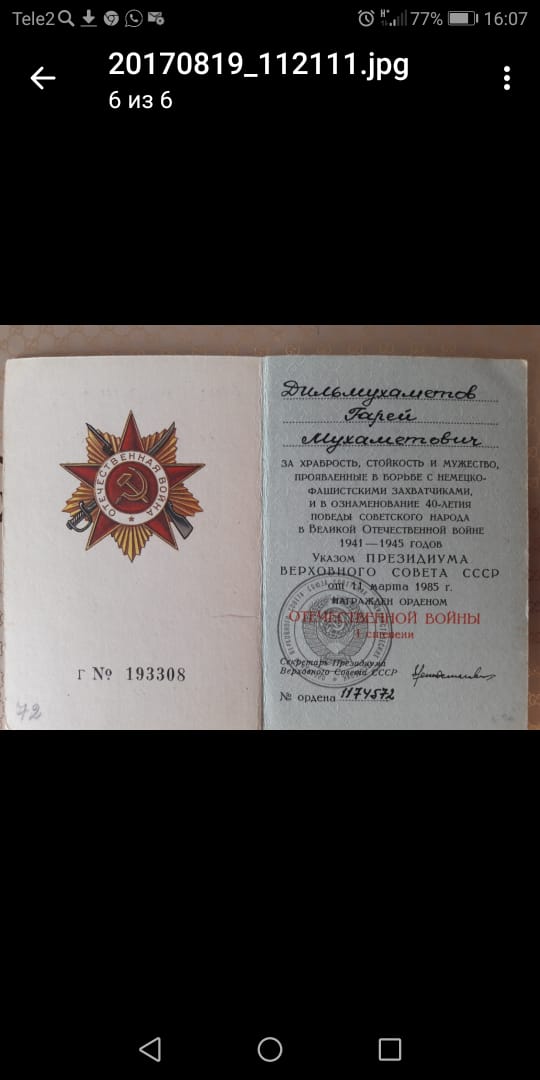 В числе первых наград был орден Отечественной войны. История его создания берет свое начало в апреле 1942 года, когда И. В. Сталин поручил генералу Хрулеву, разработать проект награды для воинов, отличившихся в боях с гитлеровцами. Над проектом знака работали художники Дмитриев С. И. и Кузнецов А. И. Изначально орден должен был носить название «За военную доблесть», но впоследствии, при утверждении пробных экземпляров, решено было дать название  – «Отечественная война».В мае 1942 года орден был учрежден со степенями – первой и второй, высшей из которых является первая.Статут предполагает награждение военнослужащих всех родов войск, включая бойцов и командиров партизанских отрядов. Награждение производится за храбрость, стойкость и мужество награжденных, проявленные в ходе боев с немецко – фашистскими захватчиками. Награжденными могут быть и те военнослужащие, которые каким – либо образом способствовали успешному проведению боевых операций.